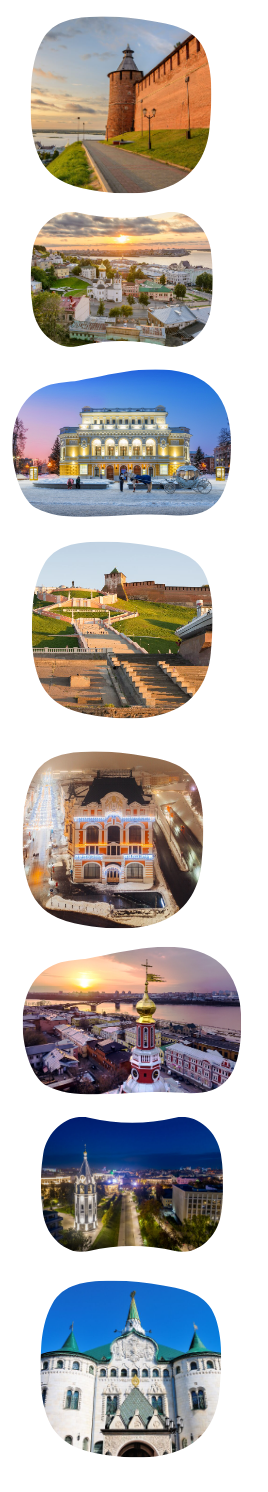 Тур «НИЖНИЙ – ГОРОД БЛИЖНИЙ» (1 день, 0 ночей, продолжительность 7 часов)В 2021 году Нижний Новгород отметил свой юбилей – 800 лет со дня основания! За восемь веков наш город побывал и крепостью на русских рубежах, и торговой столицей Российской империи – «карманом России» и промышленным гигантом – «русским Детройтом»Трудно представить себе более разнообразный, самобытный город, не похожий на все другие города России. Отправляемся в захватывающее путешествие по восьми невероятным векам русской истории!Встреча группы в Н.Новгороде на ЖД вокзалеЭкскурсионная программа (автобусно-пешеходная, 2 часа) Нижегородская ярмарка – некогда крупнейшая торговая точка Европы, которой Нижний Новгород был обязан славой «Кармана России». Здесь Европа встречалась с Азией, здесь наживали и тратили миллионы, сюда стекалось все самое лучшее и самое худшее, что было в Российской Империи Стрелка - место слияния Оки и Волги, смотровая площадка, откуда открывается вид на речную гладь и высокое Правобережье, украшенное красным ожерельем стен Нижегородского КремляУлица Рождественская – деловой центр города 19 столетия, облик которого практически без изменений сохранился до наших дней. Великолепные банки, церкви, доходные дома – воплощенный дух российского купечества. И в двух шагах от них – остатки «Миллиошки», кварталов бедноты, так живо описанных Максимом Горьким.Обед к кафе (1 час)Экскурсионная программа (автобусно-пешеходная, 2 часа) Нижегородский кремль – могучая древняя крепость, сердце Нижнего Новгорода, место последнего упокоения Козьмы Минина. Нижегородский Кремль - один из самых больших и хорошо сохранившихся Кремлей РоссииВерхневолжская набережная – излюбленное место прогулок нижегородцев со времен Николая I. С одной стороны – речные дали и ландшафтный парк Волжский откос, с другой – великолепные особняки Экскурсия в музей-усадьбу Рукавишниковых (1 час)Пышный, богато украшенный лепниной «почти дворец» - в прошлом собственность Рукавишниковых - богатейшего купеческого рода. Сегодня здесь можно найти удивительные вещи из частных коллекций состоятельных нижегородцев, реквизированные после революции, а также полюбоваться восстановленным интерьером дома, некогда самого роскошного в этой части городаЭкскурсионная программа (полностью пешеходная, 1 час) Главная прогулочная улица города – Большая ПокровскаяЗдание государственного банка (1913 г.) - уникальное архитектурное сооружение, вещественная память о последних годах могущества и процветания Российской империи Нижегородский театр Драмы (1896 г.) - выступая в этом театре, добился всероссийской славы Федор Шаляпин Памятник Козе - самый веселый памятник Нижнего, неофициальный символ города Завершение программы на ЖД вокзалеЦЕНЫЧТО ВКЛЮЧЕНО1. Экскурсионное обслуживание по программе2. Билеты в музей3. Транспортное обслуживание по программе4. Обед (комплексное меню)Группа, чел. (туристов + сопр. бесплатно)15+220+225+230+340+4Цена на 1 чел., руб.37003500320029502700